Doves Homework30th September 2022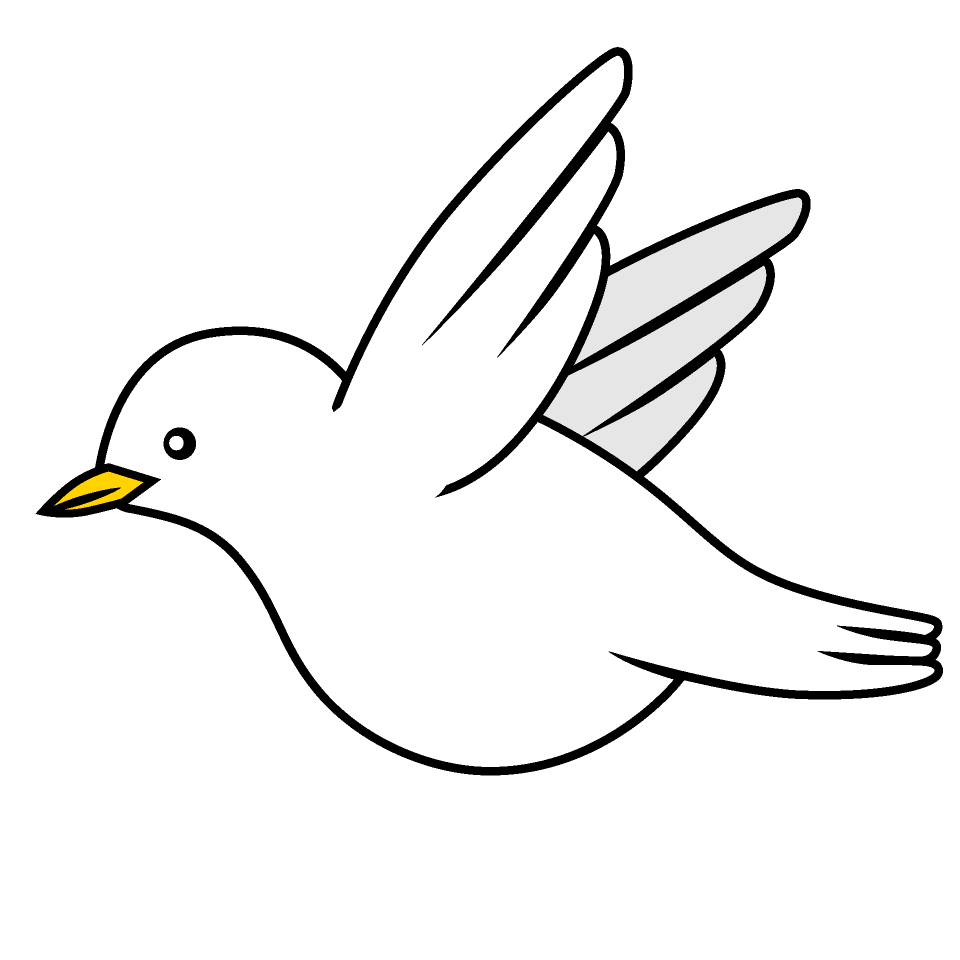 
Tasks
Maths – Education CityWriting – We’ve spent 4 weeks reading Stone Age Boy and have completed lots of work based on the story.  Produce a character profile of either the Stone Age Boy or Om – can you include descriptions of their appearance, their character, their thoughts and feelings? Remember to give reasons with your thoughts.Reading – Read your school reading book at home and ask a grown up to write in your reading record.  Try and read a little bit every night.More books can be accessed through the website Oxford Owl. Times tables - 
Times tables rockstars https://ttrockstars.com/beta/ IDL - three sessions of IDL to be completed at home.  Remember your username is your surname followed by the initial of your first name @ the school postcode eg boyds@fy67tf Spellings – Group 1 – wad, wallet, wand, want, wash, watchGroup 2 – knight, knee, knit, knife, knuckle, knockGroup 3 – giant, ginger, giraffe, general, genius, gentleGroup 4 – geometry, damage, emergency, energy, engineer, digestAlso, using the common exception words list in the General Resources section of the home learning page begin learning the spellings highlighted in yellow for your year group.